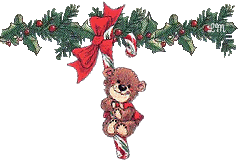 План роботи консультативного пункту "Дошколярик"                     на 2020-2021 н.р.для батьків ,або осіб , які їх замінюють , і дітей ,які виховуються в умовах сім»ї№ з/пТеми консультаційТермінВідповідальний1.Упровадження розпорядку дня та санітарно-гігієнічного режиму вдомаЖовтеньМедична сестра2.Зміст організацій й методики співпраці ДНЗ та батьківЖовтеньЗавідувач3.Дошкільник напередодні шкільного життя .ЖовтеньВихователь-методист4.Як подолати батьківські страхи перед школоюЖовтеньПсихолог5.Батькам про значення дрібної моторики рукиЛистопадВихователь- методист6.Ігрова діяльність. Поради батькам.ЛистопадВихователь- методист7.Фізичний розвиток. Поради батькамЛистопадВихователі 8.Пізнавальний розвиток. Поради батькам.ГруденьВихователь- методист9.Мовленнєвий розвиток. Поради батькам.Груденьвихователі10.Трудова діяльність. Поради батькамГруденьВихователь-методист11.Художньо-естетичний розвиток. Поради батькам.ГруденьВихователі12Режим харчування дитини вдома.СіченьМедична сестра13.Гіперактивність та способи її корекції .СіченьПсихолог14.Організація харчування дітей вдома.СіченьМедична сестра15.Соціальний захист дітей із різних категорій сімей.СіченьЗавідувач16.Вікові,психофізіологічні особливості дітей.ЛютийПсихолог17.Організація ігрової діяльностіЛютийВихователь-методист18.Створення умов для загартування і оздоровлення.ЛютийВихователі 19.Готуємо руку дитини до письмаЛютийВихователі 20.Психологічна готовність до навчання у школі.БерезеньПсихолог21.Профілактика відхилень у фізичному розвиткуБерезеньМедсестра22.Розвиток логічного мисленняБерезеньВихователі 23.Вчимось читати .БерезеньВихователь- методист24.Профілактика відхилень у психічному і соціальному розвитку дітей .КвітеньПсихолог25.Звукова культура мовленняКвітеньВихователі 26.Логіко-математичний розвиток дошкільнятКвітеньВихователь-методист27.Прищеплення культурно-гігієнічних навичок у дітейКвітеньМедична сестра28.Формування здорового способу життяТравеньВихователі 29.Роль батьків у підготовці дитини до школиТравеньВихователь-методист30.Логічні ігри та вправиТравеньВихователі 31.Організація літнього оздоровлення дітейТравеньМедична сестра